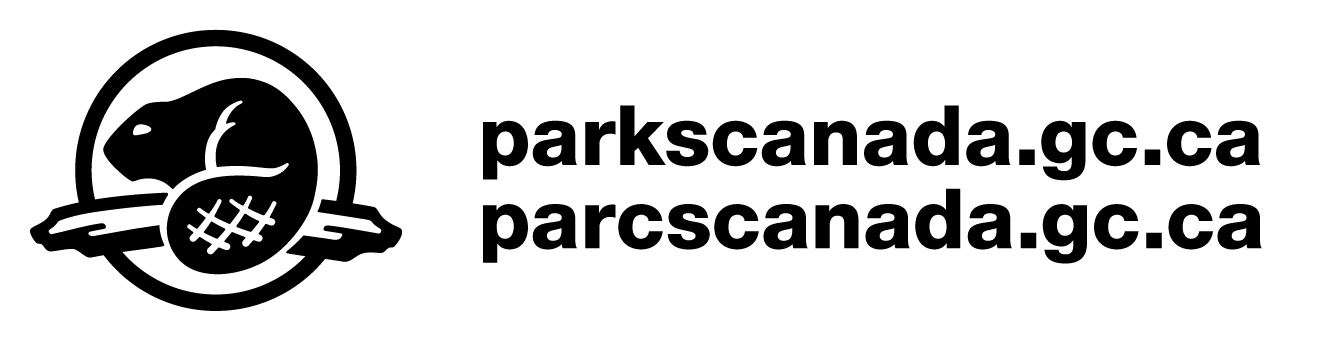 Cache Information FormCache Information FormNameGeocacher name E-mail addressTelephone numberCache nameType of cacheCache coordinatesDescription of cache locationRemember: Geocachers have to stay on the trails.  It is important to provide details regarding which trail to travel on and where to park.Educational message 